                                                                                                                                                                                                                                                                                                              ИНФОРМАЦИОННЫЙ БЮЛЛЕТЕНЬСЕГОДНЯ В НОМЕРЕ:ПОСТАНОВЛЕНИЯ:1. от 08.10.2019 № 36 «Об утверждении Программы профилактики нарушений обязательных требований законодательства в сфере муниципального контроля, осуществляемого администрацией Ореховского сельского поселения на 2019 год и плановый период 2020-2021 гг.»2. от 08.10.2019 № 37 «Об утверждении отчета «Об исполнении бюджета сельского поселения за 1 полугодие 2019 года»РЕШЕНИЯ СОВЕТА ДЕПУТАТОВ:1. от 07.10.2019 № 195 «Об информации об исполнении бюджета Ореховского сельского поселения за 1 полугодие 2019 года»АДМИНИСТРАЦИЯОРЕХОВСКОГО СЕЛЬСКОГО ПОСЕЛЕНИЯГАЛИЧСКОГО МУНИЦИПАЛЬНОГО РАЙОНАКОСТРОМСКОЙ ОБЛАСТИ П О С Т А Н О В Л Е Н И Еот  «08» октября  2019 года № 36с. ОреховоОб утверждении Программы профилактики нарушений обязательных требований законодательства в сфере муниципального контроля, осуществляемого администрацией Ореховского сельского поселения на 2019 год и плановый период 2020 – 2021 гг.В соответствии с частью 1 статьи 8.2 Федерального закона «О защите прав юридических лиц и индивидуальных предпринимателей при осуществлении государственного контроля (надзора) и муниципального контроля»  № 294-ФЗ от 26.12.2008 (в действующей редакции), постановлением Правительства РФ от 26.12.2018 № 1680 «Об утверждении общих требований к организации и осуществлению органами государственного контроля (надзора), органами муниципального контроля мероприятий по профилактике нарушений обязательных требований, требований, установленных муниципальными правовыми актами», руководствуясь Уставом  муниципального образования Ореховское сельское поселение Галичского муниципального района Костромской области, администрация Ореховского сельского поселения ПОСТАНОВИЛА:1. Утвердить Программу профилактики нарушений обязательных требований законодательства в сфере муниципального контроля, осуществляемого администрацией  Ореховского сельского поселения на 2019 год и плановый период 2020-2021гг (далее Программа профилактики нарушений), согласно приложения.2. Должностным лицам администрации, уполномоченным на осуществление муниципального контроля в соответствующих сферах деятельности, обеспечить в пределах своей компетенции выполнение Программы профилактики нарушений, осуществляемой органом муниципального контроля - администрации  Ореховского сельского поселения на 2019 год и плановый период 2020 – 2021 гг., утвержденной пунктом 1 настоящего постановления.3. Постановление администрации Ореховского сельского поселения от 27.12.2018 г. № 56 «Об утверждении Программы профилактики нарушений юридическими лицами, индивидуальными предпринимателями и гражданами обязательных требований законодательства в сфере муниципального контроля на 2019 год» признать утратившим силу.4. Настоящее постановление вступает в силу после его опубликования и распространяет свое действие на правоотношения, возникшие с 01 января 2019 года.5. Контроль за исполнением настоящего постановления оставляю за собой.Глава сельского поселения                                                                                   А.А.ТранчуковПриложение к постановлению администрации  сельского поселения  от 01.10.2019 годаПРОГРАММАпрофилактики нарушений обязательных требований законодательства в сфере муниципального контроля, осуществляемого администрацией  Ореховского сельского поселения на 2019 год и плановый период 2020-2021гг год1. Настоящая программа разработана в целях организации проведения профилактики нарушений требований, установленных федеральными законами и иными нормативными правовыми актами Российской Федерации, в целях предупреждения возможного нарушения подконтрольными субъектами обязательных требований, устранения причин, факторов и условий, способствующих нарушениям обязательных требований. 2. Профилактика нарушений обязательных требований проводится в рамках осуществления муниципального контроля. 3. Целью программы является: Предупреждение нарушений, подконтрольными субъектами обязательных требований законодательства, включая устранение причин, факторов и условий, способствующих возможному нарушению обязательных требований. 4. Задачами программы являются: 4.1. Укрепление системы профилактики нарушений обязательных требований путем активизации профилактической деятельности. 4.2. Выявление причин, факторов и условий, способствующих нарушениям обязательных требований. 4.3. Повышение правосознания и правовой культуры руководителей юридических лиц и индивидуальных предпринимателей. 5. Программа разработана на 2019 год и плановый период 2020 и 2021 г.г.. 6. Субъектами профилактических мероприятий при осуществлении муниципального контроля являются юридические лица, индивидуальные предприниматели, граждане. 7. В рамках профилактики предупреждения нарушений, установленных законодательством всех уровней, Администрацией Ореховского сельского поселения осуществляется прием представителей юридических лиц, индивидуальных предпринимателей и граждан, а также проводятся консультации и даются пояснения по вопросам соблюдения законодательства.8. Виды муниципального контроля: контроль в сфере благоустройства.План мероприятий программы по профилактике нарушений в рамках осуществления муниципального контроля на 2019 год   Проект плана мероприятий программы по профилактике нарушений в рамках осуществления муниципального контроля на 2020 и 2021 годы.                       Отчетные показатели на 2019 год
	Оценка эффективности профилактических мероприятий осуществляется по итогам опроса. Опрос проводится среди лиц, в отношении которых проводились проверочные мероприятия, иных подконтрольных лиц и лиц, участвующих в проведении профилактических мероприятий. Опрос проводится силами должностных лиц органа муниципального контроля с использованием разработанной ими анкеты.
	Результаты опроса и информация о достижении отчетных показателей реализации Программы размещаются на официальном сайте Администрации Ореховского сельского поселения в информационно-телекоммуникационной сети Интернет                   Проект отчетных показателей на 2020 и 2021 годы.АДМИНИСТРАЦИЯОРЕХОВСКОГО СЕЛЬСКОГО ПОСЕЛЕНИЯГАЛИЧСКОГО МУНИЦИПАЛЬНОГО РАЙОНАКОСТРОМСКОЙ ОБЛАСТИПОСТАНОВЛЕНИЕот «08» октября 2019 года № 37 с. ОреховоОб утверждении отчета «Об исполнении бюджета сельского поселения за 1 полугодие 2019 года»В целях исполнения статьи 262.2 Бюджетного кодекса Российской Федерации ПОСТАНОВЛЯЮ:1. Утвердить прилагаемый отчет об исполнении бюджета сельского поселения за 1 полугодие 2019 года.2. Настоящее постановление опубликовать в информационном бюллетене «Сельские новости».3. Настоящее постановление вступает в силу со дня подписания.Глава сельского поселения                                                              А.А.ТранчуковПриложение № 1Утверждено постановлением администрацииОреховского сельского поселенияот  08 октября 2019 г. № 37Объем поступлений доходов в бюджет Ореховского сельского поселения за 1 полугодие 2019 годаПриложение № 2к постановлению администрацииСельского поселенияот « 08» октября 2019 года № 37Распределение расходов бюджета сельского поселения за 1 полугодие 2019 годаПриложение № 3к постановлению администрациисельского поселенияот «08» октября 2019 г. № 37Источники финансирования дефицита бюджета сельского поселения за 1 полугодие 2019 годаРОССИЙСКАЯ ФЕДЕРАЦИЯКОСТРОМСКАЯ ОБЛАСТЬГАЛИЧСКИЙ МУНИЦИПАЛЬНЫЙ РАЙОНСОВЕТ ДЕПУТАТОВОРЕХОВСКОГО СЕЛЬСКОГО ПОСЕЛЕНИЯРЕШЕНИЕот « 07 »  октября    2019 года   №  195        « Об информации об исполнениибюджета Ореховского сельскогопоселения за 1 полугодие 2019 года»                                                                       Рассмотрев информацию администрации сельского поселения об исполнении бюджета Ореховского сельского поселения за 1 полугодие 2019 года, Совет депутатов сельского поселения отмечает следующее.            За 1 полугодие  2019 года в бюджет сельского поселения поступило доходов  3837890,17 рублей, что составляет  48,5% годового плана поступления доходов.                В структуре собственных доходов бюджета сельского поселения преобладают налоговые доходы – 98,1% , из них  НДФЛ- 34,0%; акцизы- 54,1%; земельный налог- 5,1%, налог на совокупный доход- 3,9%, налог на имущество физических лиц- 1,0%. В неналоговые доходы входят доходы, получаемые в виде арендной платы, а также средства от продажи права на заключение договоров аренды за земли, находящиеся в собственности сельских поселений (за исключением земельных участков муниципальных бюджетных и автономных учреждений) – 1,9%            Фактическое поступление собственных доходов за 1 полугодие 2019 года в сравнении с тем же периодом прошлого года увеличилось на 7,3 % или на 161,7 тыс. рублей. Увеличение поступлений в бюджет сельского поселения произошло за счет налога на доходы физических лиц на сумму 108402,88 руб.; акцизов на сумму 191585,46 руб.; налога на совокупный доход на сумму 50,07 руб.;  налога на имущество физических лиц на сумму 19158,40 руб.; доходов, получаемых в виде арендной платы, а также средств от продажи права на заключение договоров аренды за земли, находящиеся в собственности сельских поселений (за исключением земельных участков муниципальных бюджетных и автономных учреждений) на сумму 41130,50 руб.   Уменьшение поступлений в бюджет произошло за счет земельного налога на сумму 198575,93 руб.                Расходы бюджета сельского поселения за 1 полугодие 2019 года  исполнены в объеме 3767393,18 рублей, или 44,9% к утвержденному годовому плану.               Расходы бюджета сельского поселения по разделам функциональной классификации «Общегосударственные вопросы» профинансированы на 51,8%;  «Национальная оборона» на 49,4%; «Национальная безопасность и правоохранительная деятельность» на 0%,  «Национальная экономика» на 31,7%,« Жилищно - коммунальное хозяйство»  на  29,4%,  «Культура» на 61,4%, по разделу «Социальная политика» на 0% от годового плана.               Учитывая вышеизложенное, Совет депутатов РЕШИЛ:               1. Принять к сведению информацию администрации сельского поселения  об исполнении бюджета за 1 полугодие  2019 года по доходам в сумме 3837890,17 руб., по расходам  3767393,18 руб., в том числе расходы на денежное содержание муниципальных служащих и работников казенных учреждений сельского поселения в сумме  1017192,78 руб. с численностью работающих 8,5 штатных единиц, профицитом бюджета 70496,99 руб.              2. Администрации сельского поселения продолжить работу по мобилизации налоговых и неналоговых доходов в бюджет сельского поселения.              3. Настоящее решение вступает в силу со дня  его подписания и подлежит официальному опубликованию (обнародованию) в  информационном бюллетене «Сельские новости».Глава сельского поселения                                                                  А.А. Транчуков                           Учредитель: Совет депутатов Ореховского сельского поселения                                                                                       Выходит 1 раз в месяц.   Галичского   муниципального района Костромской области.Издается  с 22 сентября 2006 года                                                                                                                                     № 12 (227)  10 октября 2019 г.№ п/пНаименование мероприятия по профилактике нарушений юридическими лицами и индивидуальными предпринимателями обязательных требований Срок исполненияОтветственный исполнитель1Составление перечня нормативных правовых актов или их отдельных частей, содержащих обязательные требования, оценка соблюдения которых является предметом муниципального контроля II квартал 2019 Администрация Ореховского сельского поселения2Размещение на официальном сайте Администрации Ореховского сельского поселения в сети «Интернет» перечней нормативных правовых актов или их отдельных частей, содержащих требования, оценка соблюдения которых является предметом муниципального контроля, а также текстов соответствующих актов для каждого вида муниципального контроляII квартал 2019 Администрация Ореховского сельского поселения3Осуществление информирования юридических лиц, индивидуальных предпринимателей по вопросам соблюдения обязательных требований, в том числе посредством разработки и опубликования руководств по соблюдению обязательных требований, проведение разъяснительной работы и иными способамиВ течение 2019 года (по мере необходимости)Администрация Ореховского сельского поселения4Подготовка и распространение комментариев о содержании новых нормативных правовых актов, устанавливающих обязательные требования, внесенных изменениях в действующие акты, сроках и порядке вступления их в действие, а также рекомендаций о проведении необходимых организационных, технических мероприятий, направленных на внедрение и обеспечение соблюдения обязательных требований (при внесении изменений в обязательные требования)В течение 2019 года (по мере необходимости)Администрация Ореховского сельского поселения6Обеспечение регулярного (не реже одного раза в год) обобщения практики осуществления муниципального контроля в соответствующей сфере деятельности и размещение на официальном сайте Ореховского сельского поселения    в сети «Интернет» соответствующих обобщений, в том числе с указанием наиболее часто встречающихся случаев нарушений обязательных требований с рекомендациями в отношении мер, которые должны приниматься юридическим лицами, индивидуальными предпринимателями в целях недопущения таких нарушенийIV квартал 2019г.Администрация Ореховского сельского поселения7Выдача предостережений о недопустимости нарушения обязательных требований в соответствии с частями 5-7 статьи 8.2. Федерального закона от 26.12.2008 г. № 294-ФЗ «О защите прав юридических лиц и индивидуальных предпринимателей при осуществлении государственного контроля (надзора) и муниципального контроля», если иной порядок не установлен федеральным закономВ течение 2019 года (по мере необходимости)Администрация Ореховского сельского поселения№ п/пНаименование мероприятия по профилактике нарушений юридическими лицами и индивидуальными предпринимателями обязательных требований Срок исполненияОтветственный исполнитель11Размещение на официальном сайте администрации Ореховского сельского поселения в сети «Интернет» перечней нормативных правовых актов или их отдельных частей, содержащих обязательные требования, оценка соблюдения которых является предметом муниципального контроля в сфере благоустройства а также текстов соответствующих нормативных правовых актовПо мере необходимости (в случае отмены действующих или принятия новых нормативных правовых актов, мониторинг НПА ежемесячно)должностное лицо, уполномоченное на осуществление муниципального контроля22Осуществление информирования юридических лиц, индивидуальных предпринимателей по вопросам соблюдения обязательных требований, в том числе посредством разработки и опубликования руководств по соблюдению обязательных требований, проведения семинаров и конференций, разъяснительной работы в средствах массовой информации и иными способами. В случае изменения обязательных требований – подготовка и распространение комментариев о содержании новых нормативных правовых актов, устанавливающих обязательные требования, внесенных изменениях в действующие акты, сроках и порядке вступления их в действие, а также рекомендаций о проведении необходимых организационных, технических мероприятий, направленных на внедрение и обеспечение соблюдения обязательных требованийПо мере необходимости (в случае отмены действующих или принятия новых нормативных правовых актов, мониторинг НПА ежемесячно)должностное лицо, уполномоченное на осуществление муниципального контроля33Обеспечение регулярного (не реже одного раза в год) обобщения практики осуществления деятельности муниципального контроля в сфере благоустройства и размещение на официальном сайте администрации Ореховского  сельского поселения в сети «Интернет» соответствующих обобщений, в том числе с указанием наиболее часто встречающихся случаев нарушений обязательных требований с рекомендациями в отношении мер, которые должны приниматься юридическими лицами, индивидуальными предпринимателями в целях недопущения таких нарушенийПо мере необходимости (в случае отмены действующих или принятия новых нормативных правовых актов, мониторинг НПА ежемесячно)должностное лицо, уполномоченное на осуществление муниципального контроля44Выдача предостережений о недопустимости нарушения обязательных требований в соответствии с частями 5 - 7 статьи 8.2 Федерального закона от 26 декабря 2008 года № 294-ФЗ «О защите прав юридических лиц и индивидуальных предпринимателей при осуществлении государственного контроля (надзора) и муниципального контроля» (если иной порядок не установлен федеральным законом)По мере необходимости (в случае отмены действующих или принятия новых нормативных правовых актов, мониторинг НПА ежемесячно)должностное лицо, уполномоченное на осуществление муниципального контроляНаименование показателяЗначение показателя1. Информированность подконтрольных субъектов о содержании обязательных требованийНе менее 60% опрошенных2. Понятность обязательных требований, их однозначное толкование подконтрольными субъектами и должностными лицами органа муниципального контроляНе менее 60% опрошенных3. Удовлетворенность обеспечением доступности информации о принятых и готовящихся изменениях обязательных требований, размещенной на официальном сайте Администрации Ореховского сельского поселения в информационно-телекоммуникационной сети Интернет Не менее 60% опрошенных4. Информированность подконтрольных субъектов о порядке проведения проверок, правах подконтрольных субъектов при проведении проверкиНе менее 60% опрошенных5. Выполнение профилактических программных мероприятий согласно перечнюНе менее 100% мероприятий, предусмотренных перечнемНаименование показателяЗначение показателя1. Информированность подконтрольных субъектов о содержании обязательных требованийНе менее 70% опрошенных2. Понятность обязательных требований, их однозначное толкование подконтрольными субъектами и должностными лицами органа муниципального контроляНе менее 70% опрошенных3. Удовлетворенность обеспечением доступности информации о принятых и готовящихся изменениях обязательных требований, размещенной на официальном сайте Администрации Ореховского сельского поселения в информационно-телекоммуникационной сети Интернет Не менее 70% опрошенных4. Удовлетворенность в обеспечении доступности информации о принятых и готовящихся изменениях обязательных требований, размещенной на официальном сайте Администрации Ореховского сельского поселения в информационно-телекоммуникационной сети Интернет Не менее 70% опрошенных5. Информированность подконтрольных субъектов о порядке проведения проверок, правах подконтрольных субъектов при проведении проверкиНе менее 70% опрошенных6. Выполнение профилактических программных мероприятий согласно перечнюНе менее 100% мероприятий, предусмотренных перечнемНаименование показателяКод строкиКод дохода по КДУтвержденные бюджетные назначенияИсполнено Неисполненные назначенияДоходы бюджета- всего010Х7908600,003837890,174070709,83Дотации на выравнивание бюджетной обеспеченности010000202150011000001501922000,001361000,00561000,00Субвенции на осуществление первичного воинского учета на территориях, где отсутствуют военные комиссариаты01000020235118100000150104000,0051402,9652597,04Субвенции бюджетам сельских поселений на осуществление органами местного самоуправления поселений государственных полномочий по составлению протоколов об административных правонарушениях010000202300241000001504800,002400,002400,00Прочие межбюджетные трансферты, передаваемые бюджетам сельских поселений01000020249999100000150935000,00215000,00720000,00Прочие субсидии бюджетам сельских поселений01000020229999100000150219000,000,00219000,00Налог на доходы физических лиц с доходов, облагаемых по налоговой ставке, установленной пунктом 1 статьи 224 НК РФ, за исключением доходов, полученных физическими лицами, зарегистрированными в качестве индивидуальных предпринимателей, частных нотариусов и других лиц, занимающихся частной практикой010000101020100100001101277000,00749612,58527387,42Налог на доходы физических лиц с доходов, полученных от осуществления деятельности физическими лицами, зарегистрированными в качестве индивидуальных предпринимателей, нотариусов, занимающихся частной практикой, адвокатов, учредивших адвокатские кабинеты, и других лиц, занимающихся частной практикой в соответствии со статьей 227 Налогового кодекса Российской Федерации010000101020200100001105600,00225,095374,91Налог на доходы физических лиц с доходов, полученных физическими лицами, не являющимися налоговыми резидентами Российской Федерации010000101020300100001101400,00450,00950,00Налог на доходы физических лиц  в виде фиксированных авансовых платежей с доходов, полученных физическими лицами, являющимися иностранными гражданами, осуществляюшими трудовую деятельность по найму  на основании патента в соответствии со ст.227.1 НК РФ010000101020400100001102300,000,002300,00Доходы от уплаты акцизов на дизельное топливо, подлежащее распределению между бюджетами субъектов Российской Федерации и местными бюджетами с учетом установленных дифференцированных нормативов отчислений в местные бюджеты01000010302230010000110820900,00542377,42278522,58Доходы от уплаты акцизов на моторные масла для дизельных и (или) карбюраторных (инжекторных) двигателей, подлежащие распределению между бюджетами субъектов Российской Федерации и местными бюджетами с учетом установленных дифференцированных нормативов отчислений в местные бюджеты010000103022400100001105800,004115,071684,93Доходы от уплаты акцизов на автомобильный бензин, подлежащие распределению между бюджетами субъектов Российской Федерации и местными бюджетами с учетом установленных дифференцированных нормативов отчислений в местные бюджеты010000103022500100001101589800,00751592,77838207,23Доходы от уплаты акцизов на прямогонный бензин, подлежащие распределению между бюджетами субъектов Российской Федерации и местными бюджетами с учетом установленных дифференцированных нормативов отчислений в местные бюджеты01000010302260010000110-152600,00-103310,70-49289,30Налог, взимаемый с налогоплательщиков, выбравших в качестве объекта налогообложения доходы0100001050101101000011088500,0048183,4540316,55Налог, взимаемый с налогоплательщиков, выбравших в качестве объекта налогообложения доходы, уменьшенные на величину расходов0100001050102101000011042600,0039075,593524,41Единый сельскохозяйственный налог0100001050301001000011022600,000,0022600,00Налог на имущество физических лиц, взимаемый по ставкам, применяемым к объектам налогообложения, расположенным в границах поселений 01000010601030100000110139900,0022053,20117846,80Земельный налог с организаций, обладающих земельным участком, расположенным в границах сельских поселений01000010606033100000110279000,0075828,56203171,44Земельный налог с физических лиц, обладающих земельным участком, расположенным в границах сельских поселенийДоходы, получаемые в виде арендной платы, а также средства от продажи права на заключение договоров аренды за земли, находящиеся в собственности сельских поселений (за исключением земельных участков муниципальных бюджетных и автономных учреждений)0100100001060604310000011000011105025100000120399000,00165000,0036753,6841130,50362246,32123869,50Прочие поступления от использования имущества, находящегося в собственности поселений(за исключением имущества муниципальных бюджетных и автономных учреждений, а также имущества муниципальных унитарных предприятий, в том числе казенных)0100001110904510000012030000,000,0030000,00Денежные взыскания (штрафы), установленные законами субъектов Российской Федерации за несоблюдение муниципальных правовых актов, зачисляемых в бюджеты поселений010000116510400200001407000,000,007000,00Наименование показателяКод стро-киКод расхода по ППП, ФКР, КЦСР, КВР, ЭКРУтвержденные бюджетныеназначенияИсполненоНеисполненные назначения123456Расходы бюджета - всего200х8397576,003767393,184630182,82Фонд оплаты труда государственных (муниципальных) органов20099901020600000110121473441,00274436,93199004,07Взносы по обязательному социальному страхованию на выплаты денежного содержания и иные выплаты работникам государственных (муниципальных) органов20099901020600000110129141771,0081671,9860099,02Фонд оплаты труда государственных (муниципальных) органов200999010401000001111211559609,00703275,85856333,15Взносы по обязательному социальному страхованию на выплаты денежного содержания и иные выплаты работникам государственных (муниципальных) органов20099901040100000111129460284,00210435,51249848,49Прочая закупка товаров, работ и услуг для обеспечения государственных (муниципальных) нужд20099901040100000191244227409,00156396,4871012,52Уплата прочих налогов, сборов и иных платежей200999010401000001918522360,00222,002138,00Уплата иных платежей20099901040100000191853165,00164,540,46Уплата иных платежей200999010401000001928532640,002243,91396,09Прочая закупка товаров, работ и услуг для обеспечения государственных (муниципальных) нужд200999010401000720902444800,002400,002400,00Резервные средства200999011104000000008705000,000,005000,00Уплата иных платежей200999011309200200108533000,000,003000,00Исполнение судебных актов по возмещению причиненного вреда20099901130920020100831220565,00220564,860,14Иные межбюджетные трансферты2009990113095007001054067226,000,0067226,00Иные межбюджетные трансферты200999011309500700205406000,000,006000,00Иные межбюджетные трансферты200999011309500700405406000,000,006000,00Иные межбюджетные трансферты200999011309500700505406000,000,006000,00Фонд оплаты труда государственных (муниципальных) органов2009990203030005118012178960,0039480,0039480,00Взносы по обязательному социальному страхованию на выплаты денежного содержания и иные выплаты работникам государственных (муниципальных) органов2009990203030005118012925040,0011922,9613117,04Прочая закупка товаров, работ и услуг для обеспечения государственных (муниципальных) нужд2009990309094000000024410000,000,0010000,00Прочая закупка товаров, работ и услуг для обеспечения государственных (муниципальных) нужд200999040534000S2250244185000,0037500,00147500,00Прочая закупка товаров, работ и услуг для обеспечения государственных (муниципальных) нужд200999040931500200902442275229,001015660,781259568,22Прочая закупка товаров, работ и услуг для обеспечения государственных (муниципальных) нужд200999040931500S1190244422044,000,00422044,00Прочая закупка товаров, работ и услуг для обеспечения государственных (муниципальных) нужд200999040931500S2140244438413,000,00438413,00Прочая закупка товаров, работ и услуг для обеспечения государственных (муниципальных) нужд2009990501360002003024440000,0015606,1424393,86Прочая закупка товаров, работ и услуг для обеспечения государственных (муниципальных) нужд20099905020500000000244100000,0015612,5184387,49Прочая закупка товаров, работ и услуг для обеспечения государственных (муниципальных) нужд2009990503362002005024412000,000,0012000,00Прочая закупка товаров, работ и услуг для обеспечения государственных (муниципальных) нужд2009990503362002007024474340,0035380,0038960,00Иные межбюджетные трансферты200999080109500700305405000,000,005000,00Прочая закупка товаров, работ и услуг для обеспечения государственных (муниципальных) нужд200999080144000005912441321962,00906051,37415910,63Прочая закупка товаров, работ и услуг для обеспечения государственных (муниципальных) нужд20099908014400000592244166366,0016465,95149900,05Уплата иных платежей2009990801440000059285317,0016,460,54Прочая закупка товаров, работ и услуг для обеспечения государственных (муниципальных) нужд2009990801442000059124443735,0021884,9522850,05Иные пенсии, социальные доплаты к пенсиям2009991001491008001031212200,000,0012200,00Результат исполнения бюджета (дефицит/профицит)450Х-488976,0070496,990,00Наименование показателяКод строкиКод источника финансирования по КИВФ, КИВнФУтвержденныебюджетные назначенияИсполненоНеисполненные назначенияИсточники финансирования дефицита бюджетов – всего500Х488976,00-70496,99559472,99В том числе:Источники внутреннего финансирования бюджета520Х236190,000,00236190,00Из них:Получение кредитов от кредитных организаций бюджетами сельских поселений в валюте РФ52000001020000100000710236190,000,00236190,00Изменение остатков средств (стр. 710 + стр. 720)70000001000000000000000252786,00-70496,99323282,99Увеличение остатков средств бюджетов71000001050000000000500-8144790,00-3853722,53ХУвеличение прочих остатков денежных средств бюджетов поселений71000001050201100000510-8144790,00-3853722,53ХУменьшение остатков средств бюджетов720000010500000000006008397576,003783225,54ХУменьшение прочих остатков денежных средств бюджетов поселений720000010502011000006108397576,003783225,54ХИнформационный бюллетень учрежден Советом депутатов Ореховского  сельского поселения.Адрес: 157215,  Костромская область, Галичский район, с. Орехово, ул. Советская, д. 12.                Телефон: (494 37) 3-12-05                                                                                                                                                                  Тираж 7 экземпляров.Ответственный за выпуск:  С.Ю.Лебедева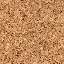 